2020年7月　英会話サロン “English Café” 月会費：10,000円（月5回）12,000円 (取り放題）　or 1回3,000円Sun.Mon.Tue.Wed.Wed.ThursThursFri.Sat.お知らせ：１）”TOEIC　めざせ８００点！”　　第一/第三木曜日に開催いたします。2) 安全を最優先に第二日曜日(7月12日　１４：００－）Jazz Session(w/Robet先生）を開催いたします。どうぞよろしくお願いいたします。３）　Business English Salonのクラスは、Zoomでも開講いたします。　受講を希望されます方は、伊藤まで。お知らせ：１）”TOEIC　めざせ８００点！”　　第一/第三木曜日に開催いたします。2) 安全を最優先に第二日曜日(7月12日　１４：００－）Jazz Session(w/Robet先生）を開催いたします。どうぞよろしくお願いいたします。３）　Business English Salonのクラスは、Zoomでも開講いたします。　受講を希望されます方は、伊藤まで。お知らせ：１）”TOEIC　めざせ８００点！”　　第一/第三木曜日に開催いたします。2) 安全を最優先に第二日曜日(7月12日　１４：００－）Jazz Session(w/Robet先生）を開催いたします。どうぞよろしくお願いいたします。３）　Business English Salonのクラスは、Zoomでも開講いたします。　受講を希望されます方は、伊藤まで。110:00 – 11:30  英会話(A)      Sam11:30 – 13:00  英会話(B/C)    Sam110:00 – 11:30  英会話(A)      Sam11:30 – 13:00  英会話(B/C)    Sam29:30 – 11:00 英会話(B/C)  Sam19:30 – 21:00 TOEICめざせ８００点！ 　Yuri29:30 – 11:00 英会話(B/C)  Sam19:30 – 21:00 TOEICめざせ８００点！ 　Yuri310:00 – 11:30  英会話(A)    Sam11:30 – 13:00  英会話(B/C)  Sam416:00– 17:30  IanBusiness English Café5　679:30 – 11:00 英会話(B/C)  Sam19:30 – 21:00            Kurt お仕事帰りの英会話810:00 – 11:30  英会話(A)      Sam11:30 – 13:00  英会話(B/C)    Sam810:00 – 11:30  英会話(A)      Sam11:30 – 13:00  英会話(B/C)    Sam99:30 – 11:00 英会話(B/C)  Sam99:30 – 11:00 英会話(B/C)  Sam1010:00 – 11:30  英会話(A)    Sam11:30 – 13:00  英会話(B/C)  Sam1116:00– 17:30  IanBusiness English Café1214:00-Jazz Sessionw/Robert13149:30 – 11:00 英会話(B/C)  Sam19:30 – 21:00            Kurt お仕事帰りの英会話        1510:00 – 11:30  英会話(A)      Sam11:30 – 13:00  英会話(B/C)    Sam1510:00 – 11:30  英会話(A)      Sam11:30 – 13:00  英会話(B/C)    Sam169:30 – 11:00 英会話(B/C)  Sam19:30 – 21:00 TOEICめざせ８００点！ 新田先生 169:30 – 11:00 英会話(B/C)  Sam19:30 – 21:00 TOEICめざせ８００点！ 新田先生 17 　　　　10:00 – 11:30  英会話(A)    Sam11:30 – 13:00  英会話(B/C)  Sam1816:00 – 17:00  IanBusiness English Café19　　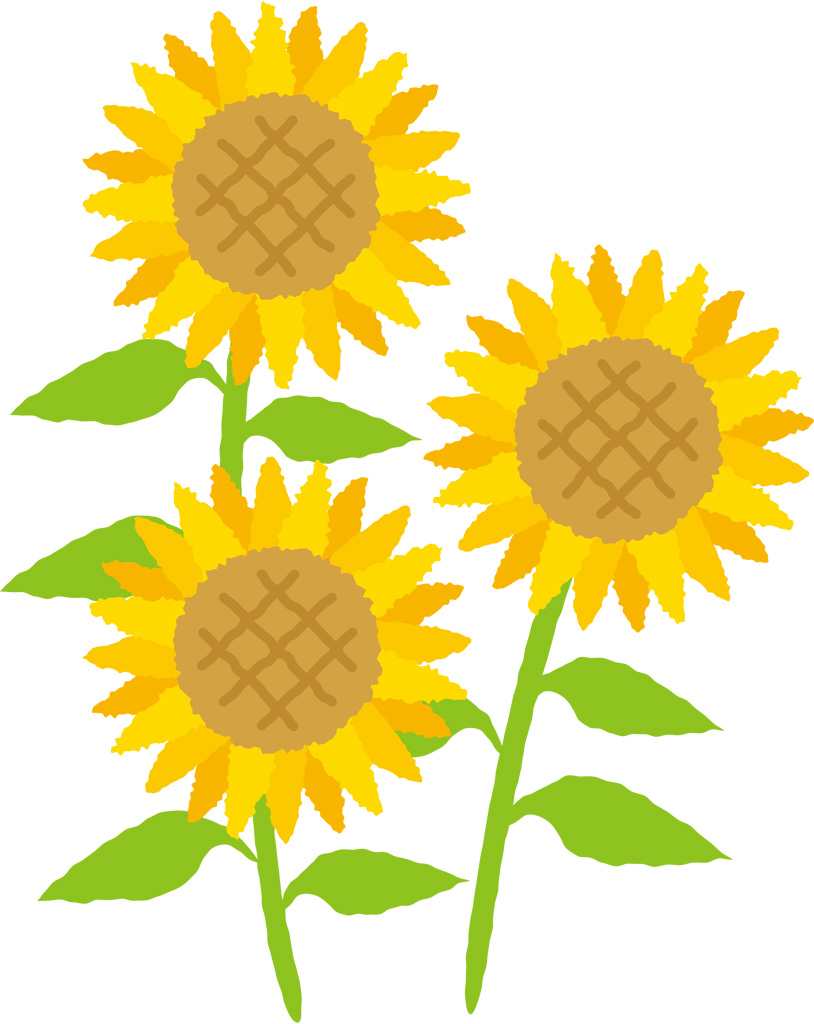 20219:30 – 11:00 英会話(B/C)  Sam    　　 19:30 – 21:00            Kurt お仕事帰りの英会話2210:00 – 11:30  英会話(A)      Sam11:30 – 13:00  英会話(B/C)    Sam2210:00 – 11:30  英会話(A)      Sam11:30 – 13:00  英会話(B/C)    Sam23　Marine Day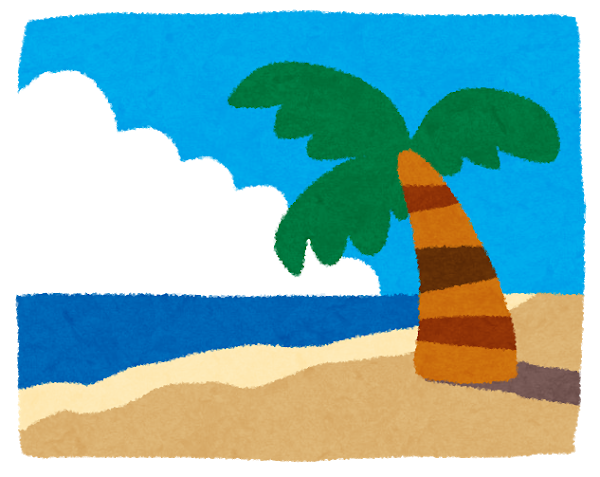 23　Marine Day24　Sports Day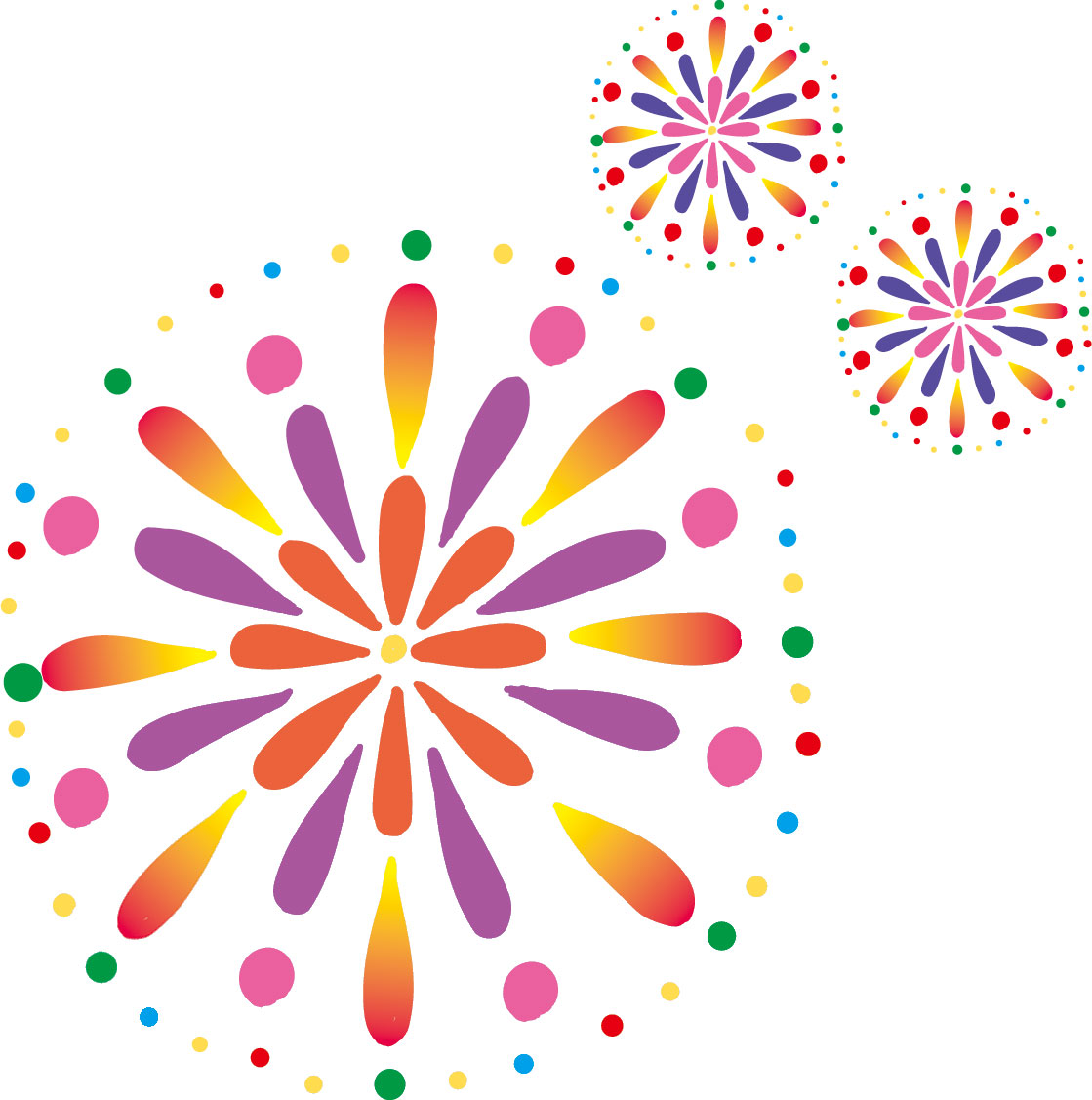 2516:00 – 17:00  IanBusiness English Café26　27289:30 – 11:00 英会話(B/C)  Sam19:30 – 21:00            Kurt お仕事帰りの英会話　　　　　　　　　　　　　　　　　　　　29 No Class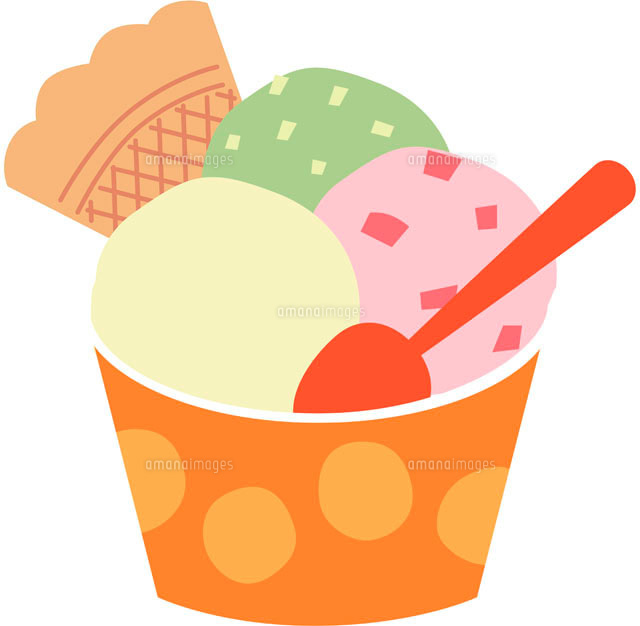 30 9:30 – 11:00 英会話(B/C)  Sam30 9:30 – 11:00 英会話(B/C)  Sam31  10:00 – 11:30  英会話(A)    Sam11:30 – 13:00  英会話(B/C)  Sam31  10:00 – 11:30  英会話(A)    Sam11:30 – 13:00  英会話(B/C)  Sam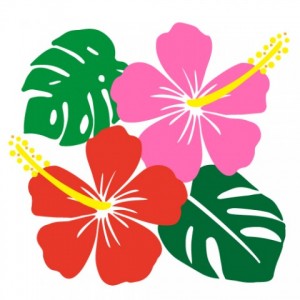 